										PATVIRTINTA  Smilgių kultūros centro direktoriaus   2021 m. gegužės 11 d. įsakymu Nr. OV-PANEVĖŽIO RAJONO SMILGIŲ KULTŪROS CENTRO 2021 METŲ BIRŽELIO MĖN. DARBO PLANAS   Dalyvavimas rajono, regiono, šalies, tarptautiniuose renginiuoseParodosPlanas gali būti keičiamas.DienaValandaRenginysVietaAtsakingas (-i)111Renginys vaikams „Graži mano vaikystė“. Estafetės, lauko žaidimai, piešinių konkursasSmilgių kultūros centroSujetų padalinysDaiva Juškienė415Edukacinė programa vaikams ir suaugusiems „Piešiu gamtoje“ I dalisSmilgių kultūros centroSujetų padalinysDaiva Juškienė1115Edukacinė programa vaikams ir suaugusiems „Piešiu gamtoje“ II dalisSmilgių kultūros centroSujetų padalinysDaiva Juškienė1810Edukacinė programa „Aukštaitiška sodyba“ Smilgių etnografinė sodybaNijolė Vidžiūtė2318Joninių šventė “Po ąžuolu” su folkloro ansambliu “Raskila” (vadovė Lina Vilienė)Smilgių kultūros centro Perekšlių padalinysEdita Baktienė25      10Edukacinė NVŠ ugdymo grupės “Įvairiapusė meninė saviraiška” išvykaPasavalio rajonasRaubonysDaiva Juškienė29Pagal grafikąAukštaitijos regiono stovykla „Etnosmilga-2020“Smilgių etnografinė sodybaAudrius Dervinis30      13Edukacinė NVŠ ugdymo grupės “Šokių ritmai vaikams” išvykaPanevėžio rajonasUpytėNijolė VidžiūtėDienaLaikasRenginysVietaAtsakingas (-i)1818“Saulėgrįžos” šventėRadviliškio rajonas Alksnupių k.Alvydas Čepauskas2419Joninių šventė Linkuvos kultūros centrasAlvydas ČepauskasDienaLaikasParoda (parašyti iki kada veiks)VietaAtsakingas (-i)10–308.00–17.00Editos Baktienės personalinė paroda „Saulėgrąža“Smilgių kultūros centro Perekšlių padalinysEdita Baktienė1–308.00–17.00Fotografijų paroda „Smilgių istoriniais takais“Smilgių kultūros centrasNijolė Vidžiūtė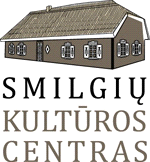 